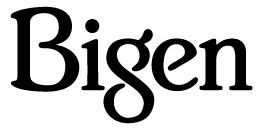 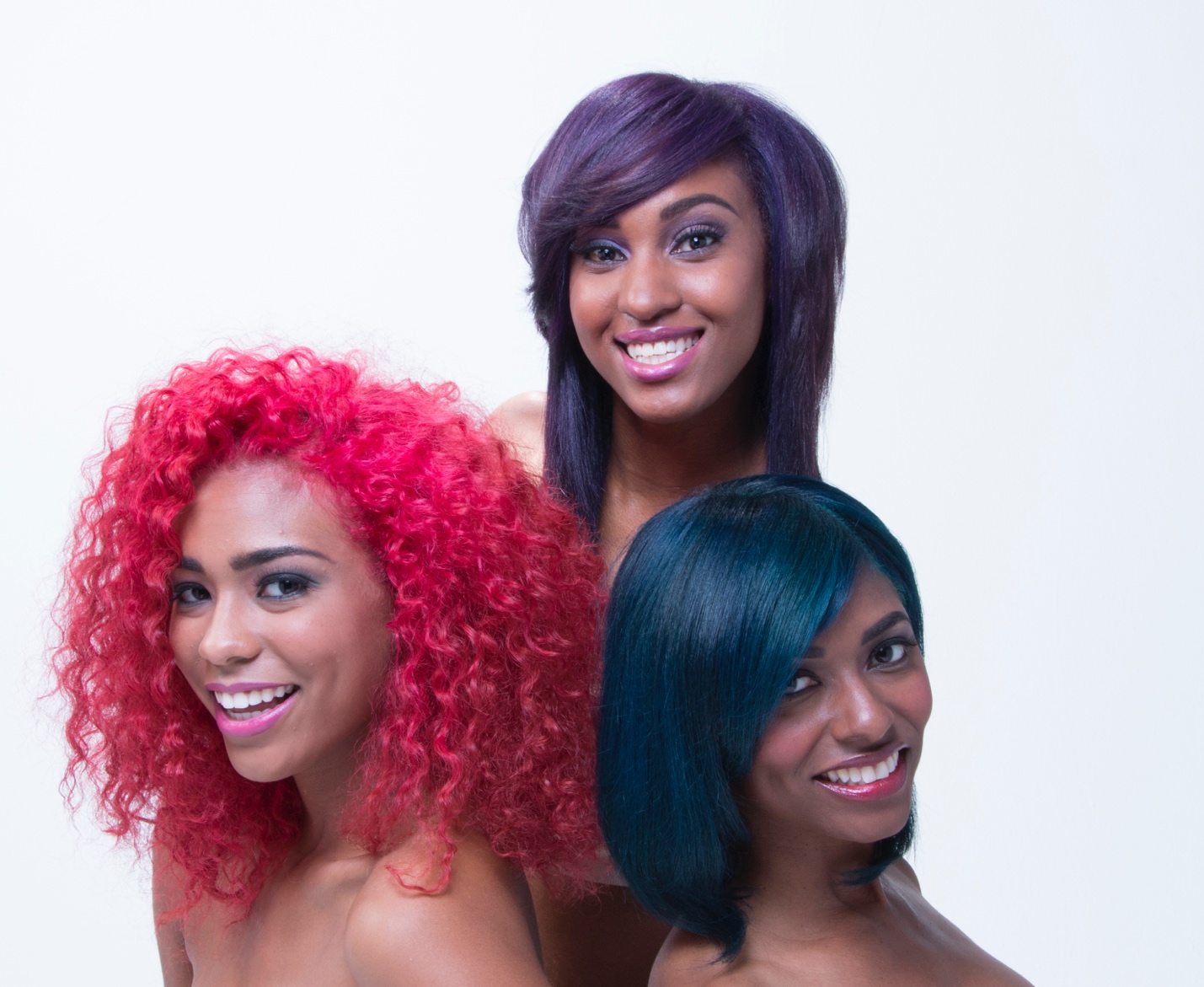 PresentsRules and Regulations:Eligibility:All applicants must be licensed Cosmetologist   and enrolled in NBCL Institute.No admission fee Applicant and model must be at least-twenty one (21) years of age Must have read and, understood and agreed to each  and all terms and conditions of the ContestHOW TO ENTER/Contest RulesApplications will be available via email through the Director of Deans of the: The National Beauty Culturists’ League Institute of Cosmetology    mercedestoregano@hotmail.comApplications and before video of Model must be submitted by July 1stApplication ( name and address, email and phone number, license #, signature of applicant and model, Bigen Vivid Semi shade selected, details models hair and technique to be used)Patch Test of model required (48) hours in advance. Live presentation, form signed by both and datedBefore Video of model All coloring, cutting and designing  work must be performed on a human model “solely “by you without assistance from anyone else. No  video editingJudging Criteria:NBCL/IOC and Hoyu representatives will select final winners, in their sole and absolute     discretion, based on the following criteria: Proper coloring technique Cutting and or designing technique  Professional and Presentable “Total Look” , Formula, Casual or Sporty Announcement of Winners:Winners will be announce on Monday July 15th at “The Front Center Presentation” at 9:00amAll entries and their Model Must be present to win.  1st Place: $300.00   2nd Place: $100.00  3rd Place $50.00 (all will received Bigen Product) Terms and Conditions:Your application is NOT transferable.  Upon submission, all photos, videos and digital materials shall become the exclusive property of the NBCL/IOC and Hoyu America.  NBCL/IOC and Hoyu America reserve the right to all submitted photos and videos or anything pertaining to this Contest, and they remain exclusive property of NBCL/IOC and Hoyu America. Submitted Videos or Photos will not be returned.  “Bigen Presents”  “Vivid, Bold and AMZAING Hair color”NBCL/IOC and Hoyu America reserve the right to collect information and use of any   photos and videos from before, during and after the “Contest” for marketing collateral and including all websites, social media, photographic and  digital content.  NBCL/IOC reserves the right to change and/or modify any terms and/or conditions governing the “Contest” without any notification to applicants. If changes should occur they will be posted at www.nbcl.info.com For Full Terms & Conditions please visit www.nbcl.info.com Contact: Dr. Mercedes Toregano – Director of Deans   mercedestoregano@hotmail.com                 Dr. Willie C. Singleton – Lead Instructor of IOC   mrwillies@comcast.net    Submit Entry Form to Director of Deans:  Dr. Mercedes Toregano mercedestoregano@hotmail.com